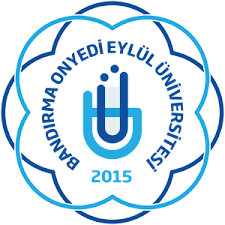 UYGULAMALI EĞİTİM İŞLETME DEĞERLENDİRME FORMU			         						EĞİTİCİ PERSONEL									Adı- Soyadı :									Kaşe-İmza :Öğrencinin;Öğrencinin;Öğrencinin;Öğrencinin;Öğrencinin;Adı SoyadıFotoğrafFotoğrafOkul NumarasıFotoğrafFotoğrafFakültesiFotoğrafFotoğrafBölümüFotoğrafFotoğrafUygulamalı Eğitim Yapılan Kurum AdıFotoğrafFotoğrafUygulamalı Eğitim SüresiFotoğrafFotoğrafUygulamalı Eğitime Başlama TarihiFotoğrafFotoğrafUygulamalı Eğitim Bitiş TarihiFotoğrafFotoğrafSayın Eğitici PersonelSayın Eğitici PersonelSayın Eğitici PersonelSayın Eğitici PersonelSayın Eğitici PersonelSayın Eğitici PersonelSayın Eğitici PersonelUygulamalı eğitim süresini tamamlayan öğrencinin performansının değerlendirilebilmesi için aşağıdaki tablonun özenle doldurulması gerekmektedir.Uygulamalı eğitim süresini tamamlayan öğrencinin performansının değerlendirilebilmesi için aşağıdaki tablonun özenle doldurulması gerekmektedir.Uygulamalı eğitim süresini tamamlayan öğrencinin performansının değerlendirilebilmesi için aşağıdaki tablonun özenle doldurulması gerekmektedir.Uygulamalı eğitim süresini tamamlayan öğrencinin performansının değerlendirilebilmesi için aşağıdaki tablonun özenle doldurulması gerekmektedir.Uygulamalı eğitim süresini tamamlayan öğrencinin performansının değerlendirilebilmesi için aşağıdaki tablonun özenle doldurulması gerekmektedir.Uygulamalı eğitim süresini tamamlayan öğrencinin performansının değerlendirilebilmesi için aşağıdaki tablonun özenle doldurulması gerekmektedir.Uygulamalı eğitim süresini tamamlayan öğrencinin performansının değerlendirilebilmesi için aşağıdaki tablonun özenle doldurulması gerekmektedir.DEĞERLENDİRME TABLOSUDEĞERLENDİRME TABLOSUDEĞERLENDİRME TABLOSUDEĞERLENDİRME TABLOSUDEĞERLENDİRME TABLOSUDEĞERLENDİRME TABLOSUDEĞERLENDİRME TABLOSUÖzelliklerDeğerlendirmeDeğerlendirmeDeğerlendirmeDeğerlendirmeDeğerlendirmeDeğerlendirmeÖzelliklerÇok İyi(10 Puan)İyi(8 Puan)Orta(6 Puan)Zayıf(4 Puan)Zayıf(4 Puan)Çok Zayıf(2 Puan)İşe Devamlılığıİşyeri Kurallarına Uyma Çalışma ve GayretiÜstlendiği Görevleri Yerine Getirmeİşi Vaktinde ve Tam YapmaMesleki Uygulamalara YatkınlıkSorumluluk Alma ve Sorumluluklarını Yerine Getirme BecerisiAmirlerine Karşı Hal ve HareketleriÇalışma Arkadaşlarına Karşı Hal ve HareketleriÇalışma Ortamına ve Ekiple UyumuToplamGenel ToplamGenel ToplamGenel ToplamGenel ToplamGenel ToplamGenel Toplam